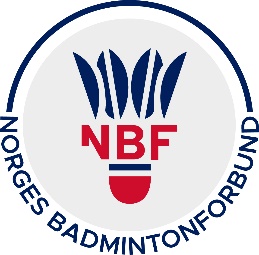 OppmannsrapportTall karakterer går fra 1 veldig dårlig, 3 bra og 5 veldig braType arrangementDato arrangementHall(er)ArrangørOppmannOppmann hall 2ViseoppmannTurneringslederUtfyllende invitasjon på portalenJa  Nei Trekningen lagt ut før fristenJa  Nei Brosjyre med programJa  Nei Hall og utstyrAntall banerGulv dekkeMatter  Sportsdekke  Linoleum  Parkett LysforholdBra  Mindre bra Takhøyde ca meter Hindringer fra tak lavere enn 7 meterOppmerking banerBra  Merket under andre linjer  Mangler deler av linjer NettstolperLovlige  Ikke lovlige DommerstolerJa  Nei Dommerstoler/andre stolerGod plass  Trangt  Står delvis inne på banen ServedommerstolerGod plass  Trangt  Står delvis inne på banen Plass til linjedommerstolerJa  Nei TellekasserElektroniske  Manuelle Plassering av tellekasserUtenfor sidelinjen  Delvis inn på banen TørkemoppJa  Nei TørkefillerJa  Nei HøydemålereJa  Nei Kurver til spilletøyJa  Nei GarderobeforholdBra  Akseptablet  Dårlig OppvarmingsmuligheterEkstra baner  Annen hall/gang  Løp i hall  Dårlige Avgrensing for publikumJa  Nei Høyttaler anleggets tilgjengelighetHele hallen  Kun hallflaten  Tribune  Garderobe  Kafeteria  Var ikke Pynting i hallenJa  Nei Flagg inneJa  Nei Flagg uteJa  Nei KafeteriaVarm mat  Baguetter  Frukt/sjokolade  Ingen Tilfredsstiller hall og utstyr kravene1  2  3  4  5 Årsak mindre enn avkrysset 5 overKommentarer til punktene overGjennomføringTidsskjema intervall innledende25 min   30 min  Annet   min Tidsskjema intervall sluttspill25 min   30 min  45 min  Annet   minAndre tidsskjema intervallerTidsskjema oppsettPå skjema  Foran skjema  __ min bak skjema  Årsak avvik tidsskjemaResultatserviceLive score  Portalen  Hallen  Ingen Internet kvalitetMeget bra  Bra  Dårlig  Ingen Dommere antall (se pkt senere)Dommere i alle finalerFinaler  Semi  Kvart  Ingen Årsak avvik dommere i alle finalerTellere antallLaglederbriefingJa  Nei  Sendt ut på forhånd DommerbriefingJa  Nei  Sendt ut på forhånd Kort gitt til utøvereGult kort    antall   Rødt kort    antall     Sort kort    antall BalltypeBall hastighet76/?  77/?  78/? Bretting av ballerNei  Ja  Hver 4dje  Hver 2dje  Innover Temperatur i hallenKaldt  Ok  Varmt  Vind/drift Lege/ fysioterapeutHele tiden  Delvis  Ingen  Kun medisinkoffert Sekretariatet1  2  3  4  5 Samarbeid med turneringsledelse1  2  3  4  5 Øvrig kommentarer punkt overPremieutdelingEtter hver ferdigspilt kategori  Tilslutt Sluttresultater opplastet til portalenJa  Nei Kommentarer til punktene overAnnet		TransportJa  Nei InnkvarteringJa  Nei Publikumsoppslutning antallStreamingJa  Nei StrengeserviceJa  Nei Salg av utstyr/rackerter etcJa  Nei Kommentarer til punktene overFor NM senior og juniorOffisiell åpningJa  Nei Innmarsj før kampeneJa  Før finalene  Nei ServedommerAlle kamper  Finaler  Semi  Kvart  Ingen LinjedommerAlle kamper  Finaler  Semi  Kvart  Ingen Musikk under finaleneJa  Nei Finale spill1 og 1  2 og 2 MedaljeseremoniEtter hver ferdigspilt kategori  Tilslutt BankettJa  Nei Underholdning bankettJa  Nei DopingkontrollJa  Nei Kommentarer til punktene overGenerelle tilleggs bemerkningerNavn på dommereFredag  Lørdag  Søndag Fredag  Lørdag  Søndag Fredag  Lørdag  Søndag Fredag  Lørdag  Søndag Fredag  Lørdag  Søndag Fredag  Lørdag  Søndag Fredag  Lørdag  Søndag Fredag  Lørdag  Søndag Fredag  Lørdag  Søndag Fredag  Lørdag  Søndag Fredag  Lørdag  Søndag Fredag  Lørdag  Søndag DatoUnderskriftRapportering kortType kortNavn spillerKlubbKategoriBegrunnelseType kortNavn spillerKlubbKategoriBegrunnelseType kortNavn spillerKlubbKategoriBegrunnelseType kortNavn spillerKlubbKategoriBegrunnelse